Board Expectation Agreement Example	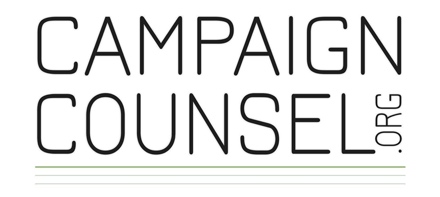 Your agreement might include some introductory information here about your organization, its mission, and its expectations. Use this example as a guide to get started. Every organization is unique, and you may have many more boxes you would like your board members to check. This example includes a statement of support for a capital campaign.Name: _______________________________________________________________________I. As a member of the board of ABC organization, I understand the importance of attendance at Board meetings and that it is required for membership. I also understand my time commitment is necessary to the success of the organization and I agree to the following this year:I will serve on the following Board Committee Committee A				  Committee B Committee C				  Committee D	I will attend both of our organization’s yearly events:		 Event A				  Event BII. I also understand my financial commitment is necessary to ensure the success of the organization. I personally pledge an investment to our Annual Fund Campaign of $______________. I and/or my company will participate in the following ways this year:	 Event A tickets		 Event A sponsorship			 Event B tickets		 Event B sponsorship In the event of an isolated fundraising project like a capital campaign, I understand that 100% board participation is expected. I will support the project above and beyond my normal commitments of leadership and financial gifts.III. I understand the advantages of connecting our organization to the community and will help by: Forwarding the organization newsletter with a personal note to x individuals in my network  Making x thank you calls to donors this year Adding personal notes to solicitation letters once per quarter Sharing x organization posts on my social media pages per month Bringing professional colleagues, family, and friends to fundraising and cultivation events Speaking to colleagues or my service club to engage potential donorsIV. I agree to fulfill the above stated goals to the best of my ability.______________________________________________________	__________________________Signature							Date